Всероссийский флешмоб «День Победы»6 мая в 15.00 на Центральной площади в г.Белово прошла акция в рамках Всероссийского флешмоба «День Победы». На площади собрались порядка 500 человек, в том числе и активисты нашей школы ДЮО «Ровесник» в количестве 15 человек. Организаторы данной акции, специалисты МКУ «УДМ г.Белово» раздали участникам акции флажки России и текст песни «День Победы». Выстроившись в форме звезды, участники акции исполнили песню, ставшую настоящим гимном победного 9 Мая.6 мая, в 15-00 часов, на Центральной площади г. Белово, прошла беспрецедентная акция в рамках Всероссийского флешмоба «День Победы». 
На площади собралось порядка 500 человек – студенты средних специальных и высших учебных заведений, активисты молодежных движений и просто все желающие принять участие. Организаторы акции в городе Белово – специалисты МКУ «УДМ г. Белово» - раздали собравшимся маленькие флажки России и текст песни «День Победы». Выстроившись в форме звезды, участники акции исполнили песню, ставшую настоящим гимном победного 9 Мая.6 мая, в 15-00 часов, на Центральной площади г. Белово, прошла беспрецедентная акция в рамках Всероссийского флешмоба «День Победы». 
На площади собралось порядка 500 человек – студенты средних специальных и высших учебных заведений, активисты молодежных движений и просто все желающие принять участие. Организаторы акции в городе Белово – специалисты МКУ «УДМ г. Белово» - раздали собравшимся маленькие флажки России и текст песни «День Победы». Выстроившись в форме звезды, участники акции исполнили песню, ставшую настоящим гимном победного 9 Мая.6 мая, в 15-00 часов, на Центральной площади г. Белово, прошла беспрецедентная акция в рамках Всероссийского флешмоба «День Победы». 
На площади собралось порядка 500 человек – студенты средних специальных и высших учебных заведений, активисты молодежных движений и просто все желающие принять участие. Организаторы акции в городе Белово – специалисты МКУ «УДМ г. Белово» - раздали собравшимся маленькие флажки России и текст песни «День Победы». Выстроившись в форме звезды, участники акции исполнили песню, ставшую настоящим гимном победного 9 Мая.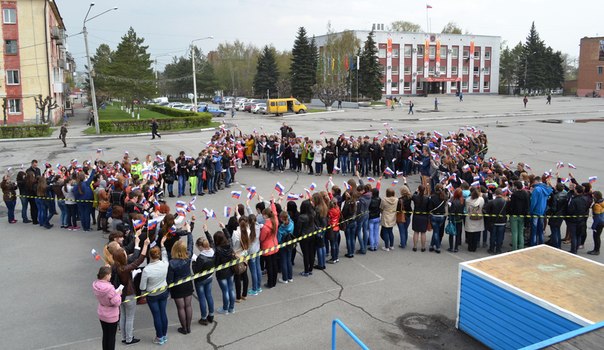 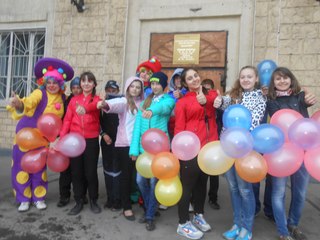 